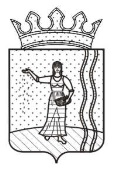 РЕШЕНИЕЗЕМСКОГО СОБРАНИЯ ОКТЯБРЬСКОГО МУНИЦИПАЛЬНОГО РАЙОНАПЕРМСКОГО КРАЯОб утверждении Положения об Управлении ресурсами и развития инфраструктуры Администрации Октябрьского муниципального района Пермского края  	В соответствии со ст. 41 Федерального закона от 06 октября 2003 г. №131-ФЗ «Об общих принципах организации местного самоуправления в Российской Федерации», ст.32 Устава Октябрьского муниципального района Пермского края, решением Земского Собрания Октябрьского муниципального района Пермского края от 30 сентября 2010 г. №830 «О структуре Администрации Октябрьского муниципального района Пермского края», 	Земское Собрание РЕШАЕТ:1. Утвердить прилагаемое Положение об Управлении ресурсами и развития инфраструктуры администрации Октябрьского муниципального района Пермского края. 2. Признать утратившими силу решение Земского Собрания Октябрьского муниципального района от 25 февраля 2010 г. №697 «О переименовании управления имущественных отношений, строительства и жилищно-коммунального хозяйства администрации Октябрьского муниципального района Пермского края», решение Земского Собрания Октябрьского муниципального района  от 22 декабря 2010 г. №908 «О внесении изменений в Положение об Управлении ресурсами и развития инфраструктуры администрации Октябрьского муниципального района Пермского края, утвержденное решением Земского Собрания Октябрьского муниципального района от 25 февраля 2010 г. №697».3. Настоящее решение вступает в силу со дня его официального опубликования и подлежит размещению на официальном сайте Октябрьского муниципального района (http:okryabrskiy.permarea.ru).4. Контроль за исполнением решения возложить на заместителя главы Октябрьского муниципального района, начальника Управления ресурсами и развития инфраструктуры администрации Октябрьского муниципального района Пермского края Мокроусова С.В. Председатель Земского Собрания Октябрьского муниципального района				  	 В.А.ОстанинГлава муниципального района-глава администрации Октябрьского муниципального района							  Г.В.Поезжаев00.00.2017 №____ПОЛОЖЕНИЕОБ УПРАВЛЕНИИ РЕСУРСАМИ И РАЗВИТИЯ ИНФРАСТРУКТУРЫАДМИНИСТРАЦИИ ОКТЯБРЬСКОГО МУНИЦИПАЛЬНОГО РАЙОНАПЕРМСКОГО КРАЯI. Общие положения1.1. Положение об Управлении ресурсами и развития инфраструктуры администрации Октябрьского муниципального района Пермского края (далее - Положение) регулирует деятельность Управления ресурсами и развития инфраструктуры администрации Октябрьского муниципального района Пермского края (далее - Управление). Управление является самостоятельным структурным подразделением Администрации Октябрьского муниципального района Пермского края (далее - Администрация), осуществляющим полномочия в соответствии с определенными настоящим Положением задачами и функциями. 1.2. Управление в своей деятельности подчинено главе муниципального района – главе администрации Октябрьского муниципального района Пермского края (далее - глава района).1.3. Управление является юридическим лицом, имеет обособленное имущество, смету, печать и штамп со своим наименованием, может от своего имени пользоваться имущественными и неимущественными правами, исполнять обязанности в соответствии с компетенцией, самостоятельно выступать в качестве истца, ответчика, третьего лица в судах в пределах своей компетенции. 1.4. Управление возглавляет заместитель главы Октябрьского муниципального района, начальник Управления ресурсами и развития инфраструктуры администрации Октябрьского муниципального района Пермского края (далее – заместитель главы района). Управление состоит из двух отделов, не являющихся юридическими лицами: отдел по управлению ресурсами и отдел развития инфраструктуры, градостроительства и ЖКХ, которые осуществляют свою деятельность в соответствии с настоящим Положением. 1.5. Управление в своей деятельности руководствуется Конституцией Российской Федерации, федеральными конституционными законами, федеральными законами, указами Президента Российской Федерации, иными нормативными правовыми актами Российской Федерации, нормативно-правовыми актами Пермской области и Пермского края, муниципальными правовыми актами органов местного самоуправления Октябрьского муниципального района Пермского края и настоящим Положением.1.6. Правовые акты заместителя главы района - распоряжения, принятые в пределах компетенции, подлежат обязательному исполнению на всей территории района органами местного самоуправления Октябрьского муниципального района, муниципальными унитарными предприятиями, муниципальными учреждениями и организациями Октябрьского муниципального района. 1.7. Работники Управления состоят в трудовых отношениях на основе трудовых договоров и подразделяются на следующие категории:- муниципальные служащие - работники Управления, замещающие должности муниципальной службы, на которых распространяется действие законодательства о муниципальной службе, принимаются на работу и увольняются с работы главой района;- работники, замещающие должности, не являющиеся должностями муниципальной службы, и работники рабочих профессий Управления принимаются на работу и увольняются с работы заместителем главы района.1.8. Финансовое обеспечение деятельности Управления осуществляется за счет средств бюджета Октябрьского муниципального района Пермского края.1.9. Полное наименование Управления - Управление ресурсами и развития инфраструктуры администрации Октябрьского муниципального района Пермского края.1.10. Сокращенное наименование Управления - Управление ресурсами и развития инфраструктуры администрации Октябрьского муниципального района. 1.11. Организационно-правовая форма - муниципальное казенное учреждение.1.12. Местонахождение Управления: 617860, Пермский край, Октябрьский район, п. Октябрьский, ул. Трактовая, д. 41.II. Задачи Управления2.1. Эффективное управление и распоряжение муниципальным имуществом муниципального образования «Октябрьский муниципальный район Пермского края» (далее - район), земельными участками, находящимися в собственности района и земельными участками, государственная собственность на которые не разграничена, расположенными в границах сельских поселений, в пределах полномочий, установленных федеральным законодательством.2.2. Обеспечение выполнения полномочий в строительной, градостроительной деятельности, организация в границах района электро- и газоснабжения поселений в пределах полномочий, установленных законодательством РФ.2.3. Осуществление деятельности в сфере размещения рекламных конструкций на территории района. 2.4. Обеспечение софинансирования муниципальных программ, инвестиционных и муниципальных проектов в сфере строительства, капитального ремонта и ремонта объектов муниципальной собственности за счет средств федерального, краевого и местного бюджета.2.5. Участие в реализации государственной политики в сфере жилищно-коммунального хозяйства на муниципальном уровне.2.6. Осуществление дорожной деятельности в отношении автомобильных дорог местного значения вне границ населенных пунктов в границах района, осуществление муниципального контроля за сохранностью автомобильных дорог местного значения вне границ населенных пунктов в границах района.2.7. Создание условий для предоставления транспортных услуг населению и организация транспортного обслуживания населения между поселениями в границах района.2.8. Обеспечение разработки документации в целях профилактики терроризма и экстремизма, а также минимизации и (или) ликвидации последствий проявлений терроризма и  экстремизма на объектах транспортной инфраструктуры района. 2.9. Осуществление деятельности по охране окружающей среды на территории района. III. Функции Управления3.1. Управление при реализации задачи, определенной п.2.1 настоящего Положения, осуществляет следующие функции:3.1.1. ведает вопросами управления и распоряжения земельными участками, находящимися в муниципальной собственности района и земельными участками, государственная собственность на которые не разграничена, расположенными в границах сельских поселений, в пределах полномочий, установленных федеральным законодательством;3.1.2. ведет Реестр муниципального имущества района, в том числе земельных участков, жилищного фонда, автомобильных дорог, находящихся в муниципальной собственности района, обеспечивает проведение инвентаризации и паспортизации муниципального имущества района;3.1.3. осуществляет управление и распоряжение имуществом муниципальной казны от имени района;3.1.4. организует учет земельных участков, находящихся в собственности района; 3.1.5. осуществляет резервирование и изъятие земельных участков, в случае их изъятия для муниципальных нужд района в пределах полномочий, установленных федеральным законодательством;3.1.6. осуществляет подготовку и организует аукционы по продаже земельных участков, а также на право заключения договоров аренды земельных участков, государственная собственность на которые не разграничена, расположенных в границах сельских поселений, а также находящихся в собственности района, в пределах полномочий, установленных федеральным законодательством; 3.1.7. ведет учет договоров аренды земельных участков и недвижимого имущества, в том числе договоров найма жилых помещений, находящихся в собственности района,  осуществляет контроль за поступлением денежных средств в бюджет района от арендной платы;3.1.8. осуществляет подготовку и утверждение схемы расположения земельных участков, государственная собственность на которые не разграничена, расположенных в границах сельских поселений, в пределах полномочий, установленных федеральным законодательством,  а также находящихся в собственности района на кадастровом плане территории;3.1.9. обеспечивает заключение соглашений об установлении сервитутов, подготовку решений, заключение соглашений о перераспределении земельных участков, государственная собственность на которые не разграничена, расположенных в границах сельских поселений, в пределах полномочий, установленных федеральным законодательством, а также земельных участков, находящихся в собственности района и в частной собственности;3.1.10. обеспечивает подготовку документов по обмену земельных участков, государственная собственность на которые не разграничена, расположенных в границах сельских поселений, в пределах полномочий, установленных федеральным законодательством, а также земельных участков, находящихся в собственности района, на земельные участки, находящиеся в частной собственности;3.1.11. организует ведение учета многодетных семей, формирование перечня и альтернативного перечня земельных участков, государственная собственность на которые не разграничена, расположенных в границах сельских поселений, с целью их дальнейшего распределения  между многодетными семьями;3.1.12. принимает решение о выдаче или об отказе в выдаче разрешений на использование земель или земельных участков, государственная собственность на которые не разграничена, расположенных в границах сельских поселений, без предоставления земельных участков и установления сервитута;3.1.13. осуществляет муниципальный земельный контроль  в отношении объектов земельных отношений в рамках полномочий, установленных федеральным законодательством;3.1.14. осуществляет оформление документов по передаче с баланса на баланс объектов муниципальной собственности в соответствии с действующим законодательством РФ и муниципальными правовыми актами органов местного самоуправления;3.1.15. обеспечивает подготовку документов по принятию имущества в муниципальную собственность и муниципальную казну, по списанию муниципального имущества с баланса муниципальных учреждений района и муниципальных унитарных предприятий района, а также документов, связанных с передачей в аренду (найм), безвозмездное пользование, оперативное управление, хозяйственное ведение объектов муниципального имущества района; 3.1.16. разрабатывает и представляет главе района для утверждения Земским Собранием Октябрьского муниципального района план приватизации муниципального имущества, изменения и дополнения к нему, а также проекты муниципальных правовых актов по вопросам приватизации муниципального имущества района;3.1.17. обеспечивает  реализацию плана приватизации муниципального имущества, а также отчитывается о его выполнении перед Земским Собранием Октябрьского муниципального района;3.1.18. организует учет и оценку недвижимого муниципального имущества; 3.1.19. обеспечивает  проведение инвентаризации и обследование муниципального имущества района в процессе его передачи в оперативное управление, хозяйственное ведение, муниципальным учреждениям района, а также в найм;3.1.20. организует контроль за использованием по назначению и сохранностью муниципального имущества района, закрепленного за муниципальными учреждениями на праве оперативного управления, хозяйственного ведения, а также переданного в установленном порядке иным физическим и юридическим лицам;3.1.21. разъясняет положения муниципальных правовых актов, регламентирующих процесс управления и распоряжения муниципальным имуществом района, в том числе земельными участками, находящимися в муниципальной собственности района и земельными участками, государственная собственность на которые не разграничена, расположенными в границах сельских поселений в пределах полномочий, установленных федеральным законодательством.3.2. Управление при реализации задачи, определенной пунктом п.2.2  настоящего Положения, осуществляет следующие функции:3.2.1. обеспечивает разработку схем территориального планирования района и документов территориального планирования сельских поселений, их согласование с органами государственной власти Пермского края и органами местного самоуправления района, разработку правил землепользования и застройки сельских поселений и их согласование с органами местного самоуправления района;3.2.2. обеспечивает разработку документов по планировке территорий сельских поселений на основании документов территориального планирования;   3.2.3. осуществляет подготовку градостроительных планов земельных участков на территории сельских поселений;3.2.4. обеспечивает разработку местных нормативов градостроительного проектирования района, сельских поселений;3.2.5. обеспечивает соблюдение норм и требований, установленных документами, перечисленными в пп.3.2.1 – 3.2.4 настоящего Положения, участниками градостроительной деятельности;3.2.6. осуществляет подготовку и выдачу разрешений на строительство (за исключением случаев, предусмотренных Градостроительным кодексом Российской Федерации, иными федеральными законами), реконструкцию объектов капитального строительства,  разрешений на ввод объектов капитального строительства, расположенных на территории сельских поселений, в  эксплуатацию;3.2.7. обеспечивает формирование и ведение информационной системы градостроительной деятельности района (ИСОГД);3.2.8. участвует в подготовке паспортов доступности для инвалидов и других маломобильных групп населения к объектам социальной инфраструктуры, находящимся в муниципальной собственности района. 3.3. Управление при реализации задачи, определенной п.2.3  настоящего Положения, осуществляет следующие функции:3.3.1. обеспечивает  разработку схемы размещения рекламных конструкций;3.3.2. выдает разрешения на установку и эксплуатацию рекламных конструкций на территории района;3.3.3. аннулирует разрешения на установку и эксплуатацию рекламных конструкций на территории района;3.3.4. выдает предписания о демонтаже самовольно установленных рекламных конструкций на территории района.3.4. Управление при реализации задачи, определенной 2.4  настоящего Положения, осуществляет следующие функции:3.4.1. обеспечивает разработку документов, в том числе нормативных правовых актов, предусматривающих мероприятия по строительству, реконструкции,  капитальному ремонту зданий и сооружений, в том числе автомобильных дорог, за исключением случаев, если объем денежных средств, направленных на ремонт здания, сооружения, превышает пятьсот тысяч рублей;3.4.2. обеспечивает участие района в федеральных, краевых, муниципальных целевых программах и инвестиционных муниципальных проектах, путем разработки проектов, формирует и направляет заявки на предоставление субсидий бюджету района в целях реализации мероприятий, указанных в п.3.4.1. настоящего Положения, осуществляет контроль за реализацией федеральных, краевых, муниципальных целевых программ и инвестиционных муниципальных проектов в пределах полномочий, установленных законодательством Российской Федерации.  3.5. Управление при реализации задачи, определенной п.2.5 настоящего Положения, осуществляет следующие функции:3.5.1. осуществляет мониторинг в сфере жилищно-коммунального хозяйства по планам Правительства Пермского края, а также деятельности организаций коммунального комплекса и управляющих организаций на территории района;3.5.2. осуществляет сбор технических показателей объектов в сфере жилищно-коммунального хозяйства, расположенных на территории поселений, и предоставляет информацию по запросам органов государственной власти Пермского края. Составляет отчеты по утвержденным формам и представляет в органы государственной власти Пермского края и органы местного самоуправления района;3.5.3. обеспечивает совместно с поселениями и организациями коммунального комплекса, оказывающими жилищные и коммунальные услуги, координацию работ по подготовке к эксплуатации в зимних условиях объектов жилищно-коммунального хозяйства. 3.5.4. обеспечивает контроль за исполнением обязательств по соглашениям органами местного самоуправления поселений района по реализации мероприятий по переселению граждан из аварийного жилищного фонда на территории района;3.5.5. оказывает методическую помощь городским и сельским поселениям по вопросам, затрагивающим сферу жилищно-коммунального хозяйства.3.6. Управление при реализации задачи, определенной п.2.6  настоящего Положения, осуществляет следующие функции:3.6.1. осуществляет дорожную деятельность в отношении автомобильных дорог местного значения вне границ населенных пунктов в границах района посредством разработки муниципальных правовых актов и контроля за деятельностью в  данной сфере МКУ «Управление капитального строительства Октябрьского муниципального района Пермского края», ведет реестр муниципальных дорог. Решает иные вопросы в области использования автомобильных дорог и осуществления дорожной деятельности в соответствии с законодательством Российской Федерации;3.6.2. выдает специальные разрешения (согласования) на движение по автомобильным дорогам транспортных средств, осуществляющих перевозку опасных, крупногабаритных и (или) тяжеловесных грузов в соответствии с законодательством Российской Федерации;3.6.3. предоставляет пользователям автомобильных дорог информацию о состоянии автомобильных дорог;3.6.4. осуществляет муниципальный контроль за сохранностью автомобильных дорог местного значения вне границ населенных пунктов в границах района. 3.6.5. организует работу комиссии по обеспечению безопасности дорожного движения при Администрации Октябрьского муниципального района».3.7. Управление при реализации задачи, определенной п.2.7 настоящего Положения, осуществляет следующую функцию:3.7.1. обеспечивает решение вопросов создания условий для предоставления транспортных услуг населению и организации транспортного обслуживания населения между поселениями в границах муниципального района;3.7.2. оформляет и выдает свидетельства об осуществлении перевозок по маршрутам регулярных перевозок, в случае осуществления регулярных перевозок по нерегулируемым тарифам, и карты маршрута регулярных перевозок по одному или нескольким муниципальным маршрутам регулярных перевозок; 3.7.3. контролирует осуществление регулярных перевозок пассажиров и багажа автомобильным транспортом общего пользования по регулируемым и нерегулируемым тарифам на муниципальных маршрутах района, в том числе путем проверки исполнения муниципальных контрактов на выполнение регулярных перевозок и согласования акта приемки выполненных работ по муниципальным контрактам на выполнение регулярных перевозок.3.8. Управление при реализации задачи, определенной п.2.8 настоящего Положения, осуществляет следующую функцию:3.8.1. обеспечивает разработку и  утверждение отчетов по оценке уязвимости и планов обеспечения транспортной безопасности объектов транспортной инфраструктуры района;3.8.2. осуществляет категорирование объектов транспортной инфраструктуры.3.9. Управление при реализации задачи, определенной п. 2.9 настоящего Положения, осуществляет следующие функции:3.9.1. участвует в реализации государственных программ по охране окружающей среды, воспроизводству и использованию природных ресурсов, а также муниципальных программ по охране окружающей среде  на территории района;3.9.2.  участвует в организации деятельности по сбору (в том числе раздельному сбору), транспортированию, обработке, утилизации, обезвреживанию, захоронению твердых коммунальных отходов на территории района;3.9.3. принимает участие в решении вопросов организации осуществления муниципального контроля в области использования и охраны особо охраняемых природных территорий местного значения на территории района;3.9.4. принимает участие в организации мероприятий по экологическому просвещению, воспитанию и образованию населения района; 3.9.5. организует делегирование экспертов для участия в качестве наблюдателей в заседаниях экспертных комиссий государственной экологической экспертизы объектов экологической экспертизы в случае реализации этих объектов на территории района и в случае возможного воздействия на окружающую среду хозяйственной и иной деятельности, намечаемой другой административно-территориальной единицей Пермского края;3.9.6. организует информирование федеральных органов исполнительной власти Российской Федерации и органов государственной власти Пермского края  в области экологической экспертизы о намечаемой хозяйственной и иной деятельности на территории района. Организует информирование органов прокуратуры, федеральных органов исполнительной власти Российской Федерации и органов государственной власти Пермского края  в области охраны окружающей среды о начале реализации объекта экологической экспертизы без положительного заключения государственной экологической экспертизы;3.9.7. принимает участие, по мере необходимости, в проведении проверок федеральными органами исполнительной власти Российской Федерации и органов государственной власти Пермского края по выполнению юридическими лицами, индивидуальными предпринимателями и гражданами обязательных требований законодательства в области охраны окружающей среды на территории района. 3.10. Осуществляет оперативный бухгалтерский учет, ведет статистическую и бухгалтерскую отчетность, осуществляет предоставление отчетности в порядке и в сроки, установленные федеральными законами Российской Федерации, а также принимаемыми в соответствии с ними законами субъектов Российской Федерации. 3.11. Обеспечивает предоставление отчетности в соответствии с выше перечисленными функциями в Администрацию и органы государственной власти Пермского края. 3.12. Обеспечивает в пределах своей компетенции защиту прав и законных интересов Управления при ведении дел в суде, осуществляя полномочия истца, ответчика либо третьего лица. IV. Права и обязанности УправленияПри реализации своих функций в пределах полномочий, установленных действующим законодательством, муниципальными правовыми актами органов местного самоуправления района и настоящим Положением: 4.1. Управление имеет право:4.1.1. Представлять интересы района на предприятиях, в учреждениях и организациях любых форм собственности.4.1.2. Заключать договоры, контракты и соглашения в пределах компетенции. 4.1.3. Начислять и взыскивать в установленном порядке штрафы, пени за ненадлежащее исполнение условий заключенных договоров, контрактов.  4.1.4. Запрашивать и получать в установленном порядке от всех государственных органов, предприятий, учреждений и организаций информацию необходимую для исполнения задач Управления. 4.1.5. Направлять в федеральные органы исполнительной власти Российской Федерации и органов государственной власти Пермского края  информацию о выявленных нарушениях обязательных требований законодательства в области охраны окружающей среды на территории района, информацию о выявленных нарушений по результатам муниципального земельного контроля.4.1.6. Принимать участие в разработке порядка выдачи специальных пропусков и единой формы бланков специальных пропусков за осуществление перевозок тяжеловесных грузов при движении по муниципальным автомобильным дорогам общего пользования, а также на период закрытия муниципальных дорог в период возникновения неблагоприятных природно-климатических условий.4.1.7. Координировать деятельность в работе межведомственных комиссий по безопасности дорожного движения.4.2. Управление обязано:4.2.1. Соблюдать требования действующего законодательства Российской Федерации и муниципальных правовых актов. 4.2.2. Обеспечивать разработку муниципальных программ по проектированию, строительству, реконструкции, капитальному ремонту и ремонту зданий, сооружений, в том числе автомобильных дорог в районе, а также по  управлению имуществом, разработку градостроительной документации.4.2.3. Рассматривать и отвечать на обращения граждан и организаций по вопросам, входящим в компетенцию Управления.4.2.4. Решать другие вопросы, отнесенные к компетенции Управления.V. Руководство Управлением5.1. Управление возглавляет заместитель главы района. Заместитель главы района является должностным лицом Администрации района, обладает собственными полномочиями по решению вопросов местного значения в соответствии с распределением обязанностей, выполняет поручения главы муниципального района.5.2. Заместитель главы района назначается на должность на срок полномочий главы района. В случае досрочного прекращения полномочий главы района трудовые отношения с заместителем главы района могут быть продолжены на основании срочного трудового договора до вступления в должность вновь избранного главы района в установленном порядке. 5.3. В случаях временного отсутствия заместителя главы района (командировка, отпуск, период временной нетрудоспособности и т.п.) его обязанности исполняет заместитель начальника Управления без оформления доверенности.5.4. Заместитель главы района:5.4.1. Руководит Управлением на принципах единоначалия, осуществляет права и обязанности, вытекающие из настоящего Положения, нормативных правовых актов Российской Федерации, Пермской области и Пермского края, муниципальных правовых актов органов местного самоуправления района, несет персональную ответственность за выполнение возложенных на Управление задач и функций.5.4.2. От имени Управления подписывает все документы, представляет Управление в отношениях с органами местного самоуправления других муниципальных образований, органами государственной власти, гражданами и организациями  по вопросам, относящимся к компетенции Управления, действует от имени Управления без доверенности в пределах своей компетенции.5.4.3. Издает в пределах своих полномочий распоряжения, дает указания и поручения, обязательные для исполнения муниципальными служащими, работниками, замещающими должности, не являющиеся должностями муниципальной службы, работниками рабочих профессий Управления, осуществляет контроль за их исполнением.5.4.4. Вносит в установленном порядке на рассмотрение главы района проекты муниципальных правовых актов по вопросам, входящим в компетенцию Управления.5.4.5. Утверждает положения об отделах Управления и согласует должностные инструкции муниципальных служащих, утверждает должностные инструкции работников, замещающих должности, не являющиеся должностями муниципальной службы, работников рабочих профессий Управления.5.4.6. Разрабатывает и выносит на утверждение главе района штатное расписание Управления в пределах утвержденной штатной численности и фонда оплаты труда.5.4.7. В установленном порядке ходатайствует о присвоении работникам Управления, являющимся муниципальными служащими, очередных квалификационных разрядов.5.4.8. Осуществляет прием на работу, увольнение работников, замещающих должности, не являющиеся должностями муниципальной службы, работников рабочих профессий Управления, применяет к ним меры поощрения и дисциплинарного взыскания.5.4.9. В соответствии с муниципальными правовыми актами и действующим законодательством, ходатайствует главе района об увеличении ежемесячного денежного поощрения, выплате премии или материальной помощи муниципальным служащим Управления.5.4.10. Проводит систематическую работу по подбору и расстановке кадров, повышению профессионального уровня работников Управления.5.4.11. Распоряжается имуществом и средствами Управления в пределах утвержденных средств и выделенных ассигнований по смете Управления.5.4.12. Заключает, подписывает в установленном порядке соглашения, договоры, контракты, выдает доверенности от имени Управления.5.4.13. Запрашивает у государственных и иных органов, учреждений и организаций, должностных лиц необходимую для осуществления деятельности Управления информацию.5.4.14. Представляет в соответствующие органы установленную статистическую и бухгалтерскую отчетность.5.4.15. Контролирует исполнение документов, обеспечивает своевременное и качественное исполнение всех договоров и иных обязательств Управления.5.4.16. Рассматривает предложения, заявления и жалобы граждан, принимает по ним необходимые меры, осуществляет прием граждан по вопросам, отнесенным к компетенции Управления.5.4.17. Обеспечивает безопасные условия труда и несет ответственность за ущерб, причиненный здоровью и трудоспособности работников.5.4.18. Обращается с запросом и получает в порядке, установленном федеральными законами или законами Пермского края, от органов государственной власти, иных государственных органов, органов местного самоуправления муниципального района, иных организаций, их должностных лиц информацию и материалы, необходимые для исполнения должностных обязанностей. 5.4.19. Представляет уполномоченным государственным органам, органам местного самоуправления необходимую информацию и документы в соответствии с федеральными законами и законами Пермского края.5.4.21. Исполняет предписания и иные документы уполномоченных государственных органов, органов местного самоуправления об устранении нарушений требований федеральный законов и законов Пермского края, иных нормативных правовых актов.5.4.22. Осуществляет иные полномочия, установленные настоящим Положением, иными нормативными правовыми актами органов местного самоуправления муниципального района в соответствии с федеральными законами и законами Пермского края. VI. Ответственность 6.1. Ответственность Управления и муниципальных служащих Управления  перед государством наступает на основании решения соответствующего суда в случае нарушения ими Конституции Российской Федерации, федеральных конституционных законов, федеральных законов, Устава Пермского края, законов Пермского края, настоящего Положения, а также в случае ненадлежащего осуществления Управлением и муниципальными служащим Управления переданных им отдельных государственных полномочий.6.2. Управление несет ответственность за невыполнение или ненадлежащее выполнение возложенных на него полномочий в пределах целевых материальных ресурсов и финансовых средств.6.3. Муниципальные служащие Управления несут дисциплинарную ответственность в соответствии с действующим законодательством о труде и муниципальной службе  за неисполнение основных обязанностей муниципального служащего, несоблюдение ограничений и нарушение запретов, предусмотренных нормативными правовыми актами о муниципальной службе, действие или бездействие, ведущее к нарушению прав и законных интересов граждан, нарушение правил внутреннего трудового распорядка, несоблюдение ограничений и запретов, неисполнение обязанностей в соответствии с антикоррупционным законодательством РФ.  VII. Реорганизация и ликвидация Управления7.1. Решение о создании, реорганизации, ликвидации Управления принимается Земским Собранием по представлению главы района.7.2. Ликвидация Управления осуществляется ликвидационной комиссией, назначаемой постановлением главы района.7.3. При ликвидации и реорганизации работникам, уволенным из Управления, гарантируется соблюдение их прав и интересов в соответствии с действующим законодательством Российской Федерации.7.4. Ликвидация Управления считается завершенной с момента исключения его из Единого государственного реестра юридических лиц.7.5. При ликвидации все документы (управленческие, финансовые, по личному составу и другие) передаются в установленном порядке на государственное хранение в архив в соответствии с требованиями архивных органов.VIII. Заключительные положения8.1. Все вопросы, связанные с деятельностью Управления, не урегулированные настоящим Положением, регулируются федеральным, краевым законодательством, Уставом района и иными муниципальными правовыми актами.8.2. Изменения и дополнения в настоящее Положение принимаются Земским Собранием и подлежат регистрации в порядке, установленном действующим законодательством.8.3. Настоящее Положение прекращает свое действие после вступления в силу нового Положения об Управлении. Принято Земским СобраниемОктябрьского муниципального района Пермского края ________________  УТВЕРЖДЕНОрешением Земского Собрания Октябрьского муниципальногорайона Пермского краяот 00.00.2017 №_____